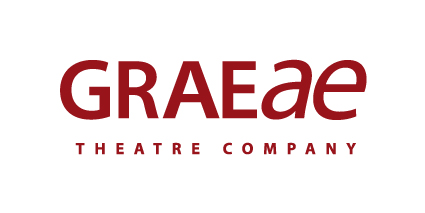 Recruitment Monitoring Form – Write to Play South WestGraeae is an Equal Opportunities employer.  This means that everyone who works for us is treated equally, whatever their race, colour, ethnic or national region, sex, marital status, responsibility for children or dependents, disability, sexual orientation, religion or political beliefs. To ensure this policy is effective we request you complete this form and return it with your application. This monitoring form is for statistical purposes only and will be kept separate from the information used in the selection process. Do you identify as:	Male 	Female 
	Prefer not to say	Prefer to self-describe __________________________Is your gender identity the same as the sex you were assigned at birth?	No 	Yes 
	Prefer not to say	0-19				20-34			Prefer not to say 	35-49				50-64	Over 65 Ethnic origin is not about nationality, place of birth or citizenship. It is about the group to which you perceive you belong. Please tick the appropriate boxWhiteEnglish  	    Welsh      Scottish     Northern Irish      Irish British       Gypsy or Irish Traveller    Prefer not to say  Any other white background, please write in:  Mixed/multiple ethnic groupsWhite and Black Caribbean	 	White and Black African       White and Asian     Prefer not to say     Any other mixed background, please write in:    Asian/Asian BritishIndian   	   Pakistani        Bangladeshi  	   Chinese     Prefer not to say     
Any other Asian background, please write in:  		Black/ African/ Caribbean/ Black BritishAfrican  	    Caribbean	     Prefer not to say     Any other Black/African/Caribbean background, please write in:   Other ethnic groupArab	 	Prefer not to say     Any other ethnic group, please write in:   Do you consider yourself to be: d/Deaf or Disabled		  Non-disabled 	  Prefer not to sayThe information in this form is for monitoring purposes only. If you have any access requests there will be opportunities to request this through the Access Audit issued by our Access Manager. What is your sexual orientation?Heterosexual 	  Gay woman/lesbian       Gay man  	     Bisexual/Pansexual  Prefer not to say       Prefer to self-describe __________________________How did you learn about this vacancy?  	Graeae Newsletter				Disability press ____________	Graeae Website				Arts Jobs UK	Twitter					Facebook	Other (please state):___________________________________1. Gender Identity2. Age3. Cultural Diversity4. Disability4. Sexual Orientation5. Recruitment